ПОЯСНИТЕЛЬНАЯ ЗАПИСКА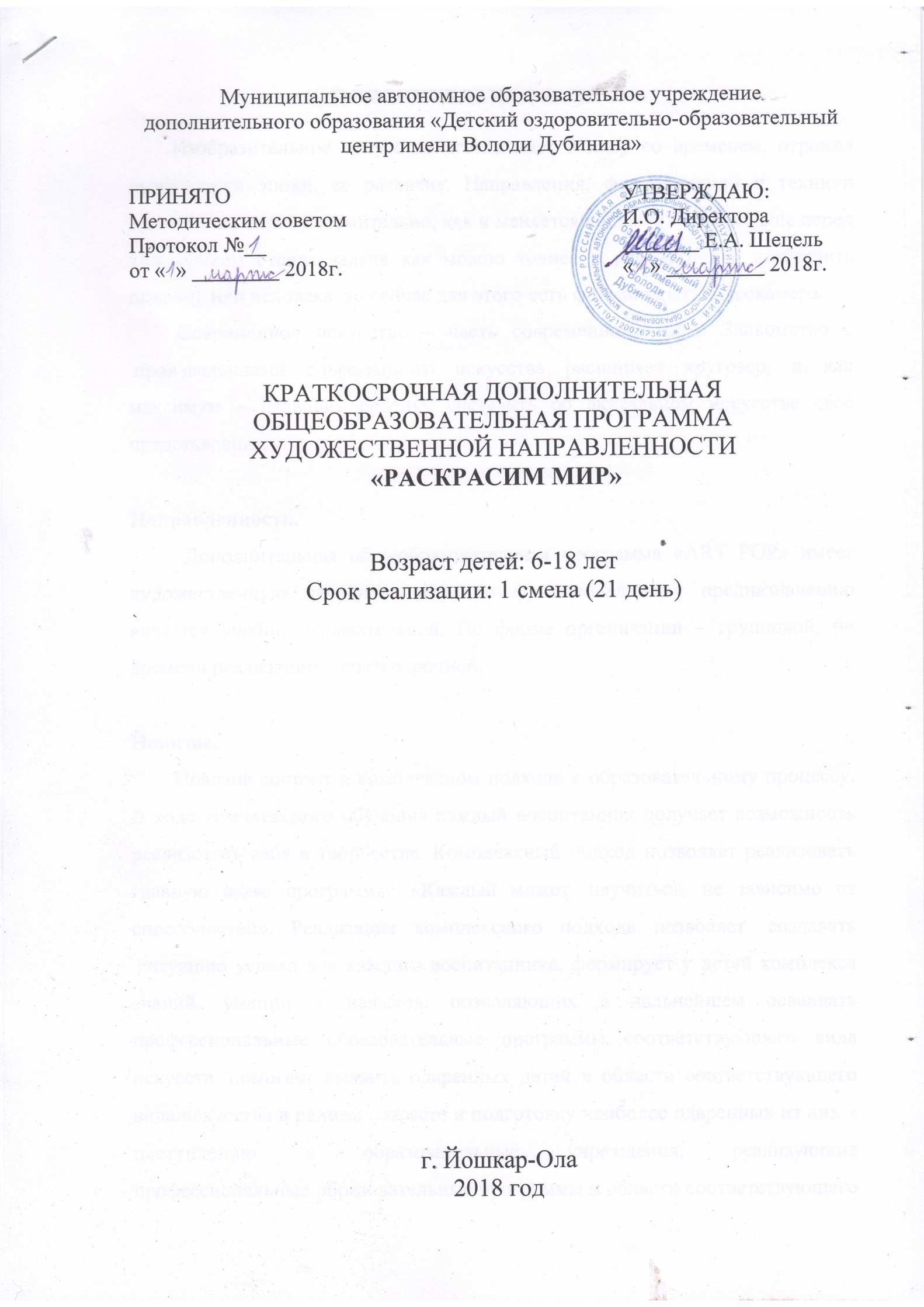 Изобразительное искусство всегда идет в ногу со временем, отражая особенности эпохи, ее развитие. Направления, формы, стили и техники изменяются также стремительно, как и меняется наш мир. Если раньше перед художником стояла задача как можно точнее и реалистичнее изобразить природу или человека, то сейчас для этого есть фотоаппарат, видеокамера. Современное искусство – часть современного мира. Знакомство с  произведениями современного искусства расширяет кругозор, и как максимум – позволит ребенку составить об актуальном искусстве свое представление.Направленность.Дополнительная общеобразовательная программа «ARTPOP» имеет художественную направленность, по функциональному предназначению является учебно-познавательной. По форме организации – групповой, по времени реализации – краткосрочной.Новизна.Новизна состоит в комплексном подходе к образовательному процессу. В ходе комплексного обучения каждый воспитанник получает возможность реализовать себя в творчестве. Комплексный подход позволяет реализовать главную идею программы: «Каждый может  научиться, не зависимо от способностей». Реализация комплексного подхода позволяет  создавать  ситуацию успеха для каждого воспитанника, формирует у детей комплекса знаний, умений и навыков, позволяющих в дальнейшем осваивать профессиональные образовательные программы соответствующего вида искусств, помогает выявить одаренных детей в области соответствующего вида искусства в раннем возрасте и подготовку наиболее одаренных из них к поступлению в образовательные учреждения, реализующие профессиональные образовательные программы в области соответствующего вида искусства.Актуальность.Данная программа направлена на формирования понимания особой роли искусства в жизни человека, воспитание художественного вкуса, на создание условий для творческих способностей учащихся; на развитие интереса к художественной культуре; на интеллектуальное и духовное развитие личности ребенка.Программа соответствует целям и задачам ФГОС общего образования второго поколения. Это программа обеспечивает формирование регулятивных, познавательных, коммуникативных и личностных универсальных действий.Педагогическая целесообразность. Комплекс декоративно-прикладного и изобразительного направлений позволяет всесторонне развиваться творческим способностям ребенка (воображению и фантазии, пространственному мышлению, абстрактному мышлению, стилизации, колористическому вкусу), а также дает возможность учащимся приобрести умения и навыки  работы с различными  художественными материалами.Цель.Создание условий для развития качеств творческой личности, индивидуальных творческих способностей обучающихся средствами изобразительного искусства.Задачи.Образовательные: знакомство с историей и современными направлениями развития декоративно-прикладного творчества;обучение технологиям различных видов;обучение безопасным, в соответствии с ТБ, способам и приемам работы с колющими и режущими предметами;формирование технических навыков работы с художественными материалами и инструментами;обучение определению свойства и качества материала ;привитие навыка анализа и самоанализа применительно к творческой деятельности.обучение наблюдению за действиями педагога и родителей, совершению действий по подражанию и показу;Развивающие:развить у детей эстетическое восприятие действительности,художественный  вкус и бережное отношение к природе.развить творческие способности учащихся.развить зрительную память, пространственные представления, творческоевоображение.развить гармоничную личность.Воспитательные:воспитать у учащихся интерес и любовь к декоративно-прикладной работеи на этой основе сформировать трудовые умения и навыки.сформировать у детей интерес и любовь к изобразительному искусству.воспитать любовь к природе и бережное к ней отношение.Отличительные особенности данной программы от других.Программа модифицированная, составлена на основе авторской программы М. В. Ватулиной «Изобразительное и декоративно-прикладное искусство», художественно-эстетического направления.Были изменены темы и содержание в соответствии с ФГОС.Возраст детей, участвующих в реализации Программы.Данная Программа предназначена для детей и подростков Центра в возрасте от 6 до 18 лет. Участие может принять любой ребенок, специальных знаний не требуется. Срок реализации Программы.Срок реализации краткосрочной дополнительной общеобразовательной программы 10 часов, освоение материала предполагается в рамках одной смены (21 день).Формы и режим занятий.Программа рассчитана на 10 занятий по 40 минут в первой половине дня. Кратность занятий в течение смены - через день.  Форма занятий носит групповой характер, наполняемость группы - до 30 человек. Ожидаемые результаты и способы их проверки.Получив знания по данной Программе, ребята должны знать: правила безопасности работы;историю возникновения стиля поп-арт;основные материалы и приемы, используемые при создании картин в стиле поп-арт;виды техник, в которых можно выполнить картину или панно стиле поп-арт.Ребята должны уметь:направлять свою фантазию на создание картин и композиций;мыслить творчески;рисовать в большом формате.Оценка получаемых результатов обучающихся проводится в форме анализа педагогом выполненных работ, в ходе выставок, конкурсов, смотров.Формы подведения итогов реализации программы.По результатам изучения программы проводится итоговая выставка картин в технике поп-арт, с презентацией собственного изделия. Данное мероприятие позволит на практике оценить полученные детьми знания.Материально-техническая база:Бумага;Фломастеры;Цветные карандаши;Гуашь;Акварель;Кисти;Баночки для воды;Пастель.УЧЕБНО-ТЕМАТИЧЕСКИЙ ПЛАНВводное занятие.История возникновения стиля поп-арт. Техники, в которых применяется данный стиль. Инструменты и приемы, используемыепри создании картин в стиле поп-арт. Инструктаж по технике безопасности.Занятие 2.Знакомство с направлением в искусстве поп-арт. Знакомство с картинами художников.Просмотрпримеров картин в стиле поп-арт. Знакомство с правилами сочетания цветов и композиций. Занятие 3.Эскизирование.Создание эскизов своих будущих работ. Подготовка материалов и инструментов к работе.Занятие 4. Выбор эскиза, перенос на формат.Выбор идеи будущей работы, перенос эскиза на формат.Занятие 5-8. Выполнение работы.Основная часть работы. Рисование, сушка изделия.Занятие 9.Завершение работы. Оформление работы.Завершение основной части работы – рисования. Декор картины. Изготовление рамки.Занятие 10.Оформление выставки картин в стиле Поп-арт.Презентация собственной картины в стиле поп-арт.БИБЛИОГРАФИЧЕСКИЙ СПИСОКИскусство, М.: «Просвещение»,1967 г.Как создать свой собственный мультфильм. Анимация двухмерных персонажей.: Изд-во «НТ-Пресс»,2013 г;Лиза Михайлова.Отражения/Альманах.Вып.272. PalaseEditions-Grafikart,St Petersburg,2010Магазинчик ужасов.Т.9./Акино, Мацури;пер. с яп.- Екатеринбург: Фабрика комиксов,2009;Тайные знания коммерческих иллюстраторов.-2-е изд.-е.: Изд-во Студии Артемия Лебедева,2011;Юрий Худоногов. Живопись. Изд. «Платина», 2000 гViggoWallenskold/ Almanac,Edn.220,PalaseEditions-Grafikart,St Petersburg,2008;№ занятияРазделы, темыКол-во часовКол-во часовКол-во часов№ занятияРазделы, темывсеготеорияпр-ка1Вводное занятие. 112Знакомство с направлением в искусстве поп-арт. Знакомство с картинами художников.10,50,53Составление эскизов будущей работы.114Выбор эскиза, перенос на формат.115-8Выполнение работы.449Завершение работы. Оформление работы.1110Оформление выставки картин в стиле Поп-арт.11Итого: 10Итого: 10Итого: 10